St Helen’s ChuRCH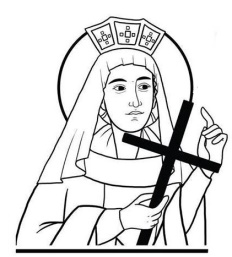 Watford WD24 6NJ01923 223175watfordnorth@rcdow.org.ukFather Voy P. Priest of the DioceseDeacon Liam Lynchwww.rcdow.org.uk/watfordnorthfacebook.com/sthelenswatfordinstagram.com/sthelenswatford twitter.com/sthelenswatford_____________________________________________________________ If our Christianity is merely a set ofexterior practices camouflaging a life of compromise with the weakness and hypocrisy of the world, we fail in our mission to manifest the hidden Nature of God to men in our own lives.  We fail to let people know, by the spirituality and purity and strength of our own lives, that God is love, and that he loves them all as he loves his own son, and that he wants them all to recover their true identity as his sons and daughters.by Thomas MertonINTRODUCTION TO VOLUNTEERING Thursday 29th September 2022, 13:00 - 14:00- Online Find out how to get started with volunteering in a role you love during this free session run by the Caritas Volunteer Service team.  Please register on Eventbrite: https://www.eventbrite.co.uk/e/introduction-to-volunteering-tickets-401315685017Sunday 25th September 202226th Sunday in Ordinary TimeMASS INTENTIONS FOR THE WEEKSat 24th	 08.30 Confessions / Exposition/ Adoration09.15 	Bill Wright R.I.P.10:00	Enrolment for FHC.13:00	Baptism: Van Cauwenbergh18:00 	Meribel Niellson - wellbeingSun 25th	09.00 	Peter Pumilia R.I.P.		11:00	Bill Wright R.I.P._______________________________________________________Mon 26th	09.15	SarahTues 27th	09:15	The Hogan familyWed 28th	CHURCH & OFFICE CLOSEDThurs 29th	10.00	Margaret WorthingtonFri 30th		09.15	Martin Goonan (1 month)		19:00	Certificates (for schools)Sat 1st	08.30 Confessions / Exposition/     Adoration09.15 	Andrew McPhillips (Anniversary)11:00 Baptism: Karia12:30 Baptism: Pinto		18:00 Marian Albert R.I.P.Sun 2nd	09.00 Papal Blessing: 11.00 Marin & Angel Davranov R.I.P.__________________________________________________FIRST HOLY COMMUNIONThe second enrolment date for First Holy Communion is Thursday 6 October at 19:00.  Forms will be given out for completion at this session (baptismal church and date will be needed).  £25.00 will also be required to cover the cost of the two books for the programme.  Spaces are limited and priority will be given to families who reside in the parish.BAPTISMAL PREPARATIONBaptismal Preparation will take place on the second Saturday of every month, in the Parish Hall at 10.00 with Deacon Liam.  If you would like to attend one of these sessions, please email the Parish Office watfordnorth@rcdow.org.uk with your details.CELEBRATING 45 years of Caritas St Joseph’s You are invited to join us as we celebrate 45 years of the mission of Caritas St Joseph’s – supporting those with intellectual disabilities both at the lifelong learning centre in Hendon, and in our communities. Saturday 8th October Mass of Celebration at Westminster Cathedral 2.00PM, followed by refreshments.  Email Gail Williams gailwilliams@rcdow.org.uk  EUCHARISTIC MINISTERS MEETINGThe next Eucharistic Ministers will take place on Thursday 13th October at 19:00 in the Parish Hall.NEW PARISHIONERSNew parishioners are always very welcome.  Please introduce yourselves to Fr Voy after mass.SCHOOL ADMISSIONSFor anyone wishing to obtain a ‘Certificate of Catholic Practice’, please print and complete the relevant form  https://www.catholiceducation.org.uk/guidance-for-schools/admissions and bring it along to the parish hall on Friday 30 September 2022 at 19:00.  If you cannot attend this session, please see Fr Voy with your completed form after mass the same week.SCHOOL OPEN EVENINGS Loreto College, Hatfield Road, St Albans, HertsOpen Evening will take place on 27 September 2022.  St Joan of Arc Catholic SchoolOpen Evening 6 October 2022 and Open Morning 7 October 2022.  Please see poster in hall for details.STUDENTSAre you a student at one of the universities/colleges in London or Hatfield? Our Catholic Chaplaincy is for you! It’s based at Newman House, 111 Gower Street, WC1E 6AR. We have Sunday Masses for students and regular events during the week.  also have campus-based Catholic societies and activities. Go to: www.universitycatholic.net to find out more. You will be made very welcome at our Catholic community here, a ‘home from home.’URGENT CALL FOR HOSTS FOR ASYLUM SEEKERS Hosting a homeless asylum seeker can be a rewarding experience for a host and a true life-line for the individual.  There are different hosting schemes available.  Potential hosts should contact Rosa Lewis, Caritas Project Lead for Refugees: rosalewis@rcdow.org.uk  _______________________________________OFFERTORY COLLECTION FOR 18/09/2022Planned Giving	 £218.70	Loose Plate £255.55Standing Orders for August: 	£ 4,157.99. If you would like to set up a monthly Standing Order, our bank details are:HSBC Bank: WRCDT Watford NorthSort Code: 40-05-20 	Account No: 81263439Thank you for your continued support of the Church with your donations; it is greatly appreciated.	CONTACTLESS DONATIONS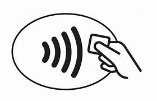 We are now accepting contactless donations with all major payment cards accepted.  Just select your amount, tap or insert your card to donate (not forgetting to Gift Aid!)  It’s a fast and easy way to donate.DIARY OF EVENTS1st October: National Mass for Altar Servers - The Archconfraternity of St Stephen is inviting all servers to the National Mass for Altar Servers at 2.30pm. Bishop John Sherrington will be the principal celebrant. Servers to vest in the Cathedral Hall, Ambosden Avenue and be ready to process by 2pm.7th October: CAFOD Harvest Fast Day. https://cafod.org.uk/Fundraise/Parish-fundraising7th-8th October: Green Christian Conference - Building back greener? Christian perspectives on the future of our economy, money and work. Friday 7pm, Zoom, with Paul Kingsnorth. Free. 9th October at 19:00: Procession of Our Lady of Willesden, there will be a candlelit procession with the Statue of Our Lady of 6 Willesden through the streets of Willesden, praying for the gift of vocations to the priesthood. Canon John O’Leary will preach.17th October: visit of St Bernadette's relics to St Joseph's Church, Bedwell Crescent, Stevenage, Herts. SG1 1NJ. Church open 1pm to midnight, then Tuesday 18th from 6.00 to 8.15am. Masses: Monday 5pm, 7pm (Solemn Mass with Bishop Paul McAleenan, procession), 10pm, and Tuesday 7am. For full programme, visit: https://parish.rcdow.org.uk/stevenage/ 28-29 October: Dowry Tour of Our Lady of Walsingham at Westminster Cathedral.Oct-Nov: St Bernadette Relic Tour: St Thomas of Canterbury, Fulham: 30th Oct – 1st Nov.St Joseph’s, Stevenage: 17th – 18th October. Our Lady of Willesden, Willesden: 28th – 30th October.For full details of the tour, visit: www.stbernadette.org.uk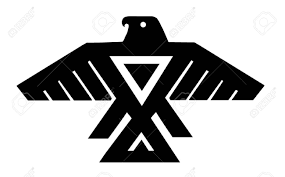 Thought for the week: Humankind has not woven the web of life.
We are but one thread within it.
Whatever we do to the web, we do to ourselves.
All things are bound together.
All things connect.